Activity 4: Factors affecting seagrass photosynthesis and growth.In this activity you need complete the task of an ocean scientist:Read the information describing the location around Plymouth Sound.Write an email to your ocean science work colleagues describing the area you think would be best for growing a seagrass meadow. You also need to explain why you would not choose the other areas.The map shows Plymouth Sound, the area that the British event of Sail GP will be sailing in. On it is a selection of areas that have been suggested for possible seagrass meadows. 
The information below the map gives you detail about each area.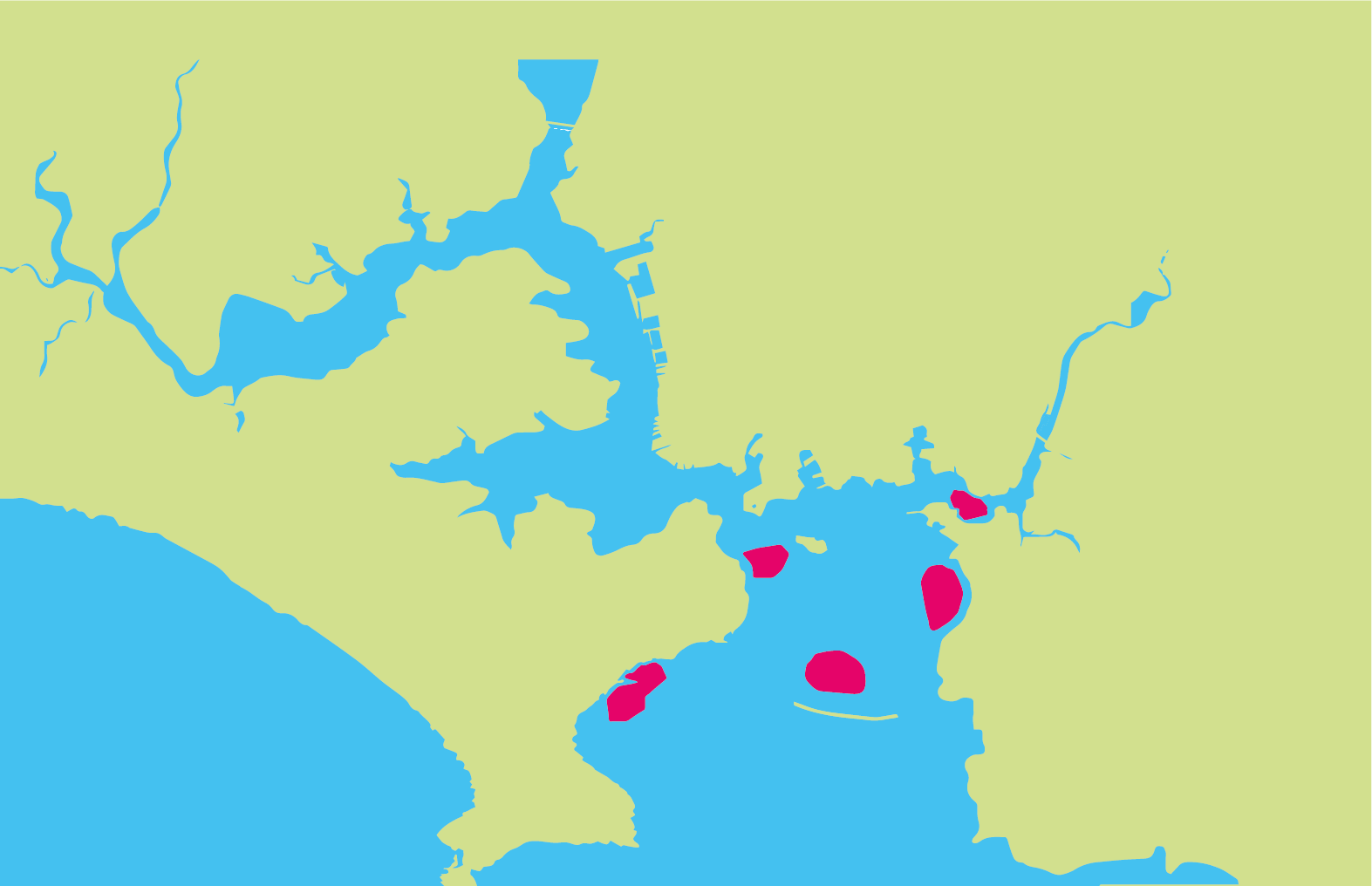 Area A: Very deep water, large naval and commercial ships anchor here.Area B: Shallow water at low tide, rocky bottom and fast flowing tide.Area C: Sandy and muddy seabed which is not very deep, large amount of sunlight reaches the bottom.Area D: Shallow area with pollution from nearby large ships docking.Area E: Area with little anchoring from boats or ships, good sunlight throughout the day and always covered by water no matter what state of tide.